РЕШЕНИЕ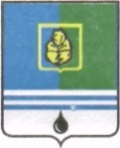 ДУМЫ ГОРОДА КОГАЛЫМАХанты-Мансийского автономного округа - ЮгрыОт «29» октября 2015г.                                                                            №604-ГД О досрочном прекращении полномочий депутата Думы города Когалыма Руководствуясь статьями 19, 23 Устава города Когалыма, рассмотрев заявление Пальчикова Николая Николаевича, депутата Думы города Когалыма по избирательному округу №7, о досрочном прекращении полномочий 29.10.2015 в связи с избранием на должность, занятие которой несовместимо с деятельностью депутата Думы города Когалыма, в соответствии с Федеральным законом от 06.10.2003 №131-ФЗ «Об общих принципах организации местного самоуправления в Российской Федерации», Дума города Когалыма РЕШИЛА:1. Прекратить досрочно полномочия депутата Думы города Когалыма по избирательному округу №7 Пальчикова Николая Николаевича 29.10.2015.2. Опубликовать настоящее решение в газете «Когалымский вестник».Исполняющий обязанностиГлавы города Когалыма			                             А.Ю.Говорищева